“Roots“ – Born in sand!Massive brass serves as the raw material the bowls “Roots” are made of. Unique sculptural items are produced in traditional sand casting and are reminiscent of a tight web of rootlike structures. 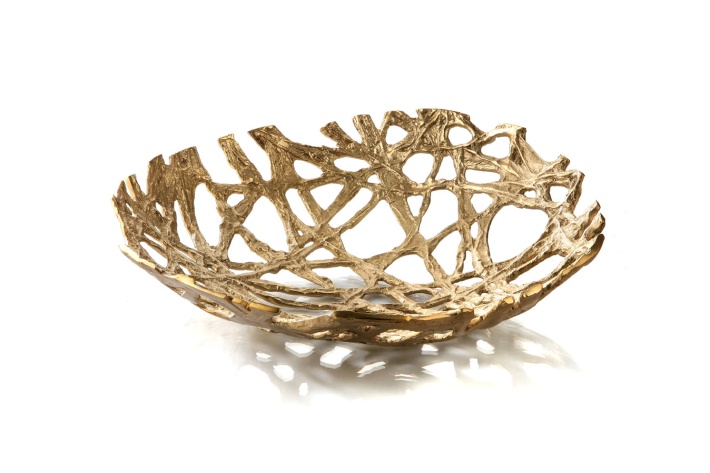 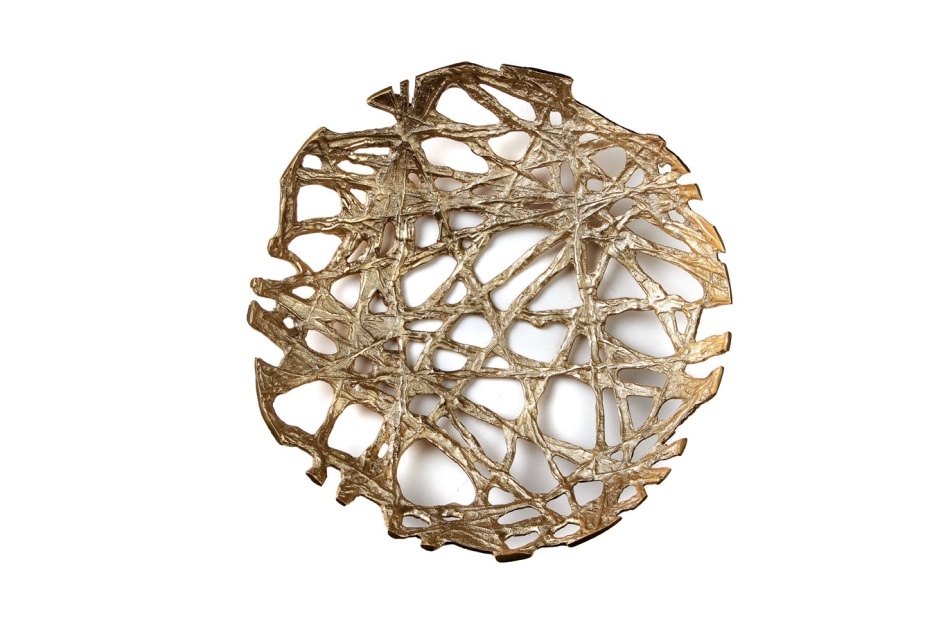 Besides the use for the presentation of fruit and bread, these bowls are especially fascinating as sculptures or mere decorative elements.More information: WWW.ZIEHER.COM WWW.ZIEHER-SELECTION.COM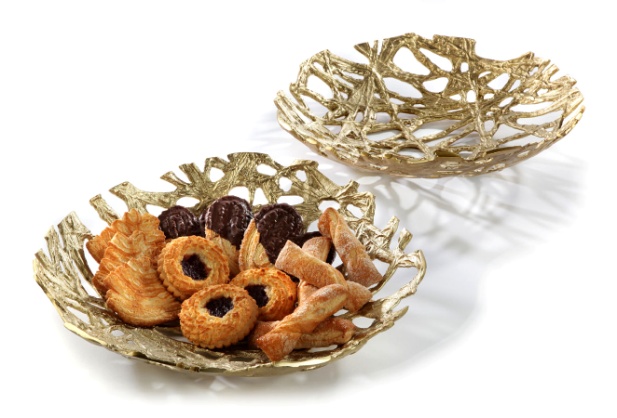 